＜様式−１＞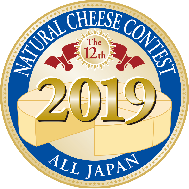 提出期限：８月３０日「第12回 ALL JAPAN ナチュラルチーズコンテスト」コンテスト出品・展示試食会出展　申込書下記のとおり、「第12回 ALL JAPAN ナチュラルチーズコンテスト」への出品・出展を申し込みます。※下記について該当する項目にをご記入ください＜出品・出展について＞□「第12回 ALL JAPAN ナチュラルチーズコンテスト」への出品を申し込む(予定している)　　　コンテストへの出品（予定）アイテム数：　　　アイテム□「第12回 ALL JAPAN ナチュラルチーズコンテスト」最終審査、表彰式へ出席する(予定している)□「第12回 ALL JAPAN ナチュラルチーズコンテスト」展示試食会に立会する(予定している)　※コンテスト出品チーズは、展示試食会への提供をお願いいたします。詳しくは9ページの「コンテストへの出品及び展示試食会への出展について」をご確認ください。＜一般社団法人日本チーズ・品質向上協会（仮称）主催 設立会議＞□出席を予定している（　　名）　　　　　　□出席は予定してない＜一般社団法人日本チーズ・品質向上協会（仮称）主催 懇親会＞□出席を予定している（　　名）　　　　　　□出席は予定してない※事務局への申し送り事項＜様式−２Ａ＞提出期限：９月３０日「第12回 ALL JAPAN ナチュラルチーズコンテスト」エントリー用紙【コンテスト用】出品部門（出品チーズのタイプ 該当する部門・カテゴリーを○で囲んでください。）※部門及びカテゴリーの詳細については、別紙「部門／カテゴリーについて」をご参照ください。製品PR （各項目30字以内でご記入をお願いいたします。）■製品の特徴■製造過程のポイント■おすすめの食し方※本用紙は、コンテストに出品する１品目につき、１枚をご提出ください※＜様式−２Ｂ＞提出期限：9月30日「第12回 ALL JAPAN ナチュラルチーズコンテスト」エントリー用紙【展示試食会用】※コンテストに出品するアイテムは、展示試食会にも出展してください。※展示試食会に出展するアイテムについては、１製造者あたり卸売価格33,000円（税込）分を上限に買い取ることとし、チーズ代金及び送料を支給いたします。※チーズ代金、送料等の支給を希望される製造者は、＜様式－５＞の「振込口座記入用紙」をご提出く　ださい。＜様式−３＞提出期限：９月３０日「第12回 ALL JAPAN ナチュラルチーズコンテスト」出欠確認票最終審査・表彰式への参加　＜10月30日　14:40〜16:00＞展示試食会への参加（立会）　＜10月30日　16:00〜19:00＞≪一般社団法人日本チーズ・品質向上協会（仮称）主催≫設立会議への参加　＜10月30日　11:30〜11:50＞懇親会への参加　　＜10月30日　20:00～ ＞「第12回 ALL JAPAN ナチュラルチーズコンテスト」事務局 宛　　　　　　　＜様式−４Ａ＞「第12回 ALL JAPAN ナチュラルチーズコンテスト」製品管理票製品情報　■出品者名(会社名・工房名等)　■出品部門・カテゴリー　■製品名■数量「第12回 ALL JAPAN ナチュラルチーズコンテスト」事務局 宛　　　　　　　＜様式−４Ａ＞「第12回 ALL JAPAN ナチュラルチーズコンテスト」製品管理票製品情報　■出品者名(会社名・工房名等)　■出品部門・カテゴリー　■製品名■数量※本用紙は、製品を送付される際に同梱してください。※製品毎に１枚＜様式－４Ｂ＞「第12回 ALL JAPAN ナチュラルチーズコンテスト」事務局 宛「第12回 ALL JAPAN ナチュラルチーズコンテスト・展示試食会」製品管理票出展製品一覧　■出展者名(会社名・工房名等)※本用紙は、製品を送付される際に同梱してください※＜様式－５＞「第12回 ALL JAPAN ナチュラルチーズコンテスト」事務局 宛「第12回 ALL JAPAN ナチュラルチーズコンテスト・展示試食会」振込口座記入用紙所　属ご氏名（旅費等の受け取りに係る振込先）別添 一般社団法人中央酪農会議　宇山　行メール：cheese@churaku.jpFAX番号：03-6681-5295※メールに上記の項目を直接記載の上、お送りいただいてもかまいません。提　出　先「第12回 ALL JAPAN ナチュラルチーズコンテスト」事務局本書類に関するお問い合せ「第12回 ALL JAPAN ナチュラルチーズコンテスト」事務局株式会社ボール 内　担当者：岡田・郷TEL : 03-5362-0684　FAX : 03-5362-0656e-mail : aj-ncc@ball-inc.co.jpフリガナ（必須）チーズ製造者（会社・工房）名（必須）所在地（〒　　−　　）（〒　　−　　）フリガナ（必須）ご担当者名（必須）ご連絡先ＴＥＬＦＡＸ緊急連絡先（必須）携帯電話携帯電話E-mailアドレス（PC）＠＠E-mailアドレス（携帯電話）＠＠チーズ製造者（会社・工房）名出品アイテム（チーズ）原材料名／添加物名製品重量製 造 日（予定日）賞味期限販売単位販売価格部門カテゴリー部門カテゴリー①フレッシュ（１）フレッシュ（２）フレッシュ　バラエティ⑦シェーヴル（１）シェーヴル（２）シェーヴル　バラエティ②パスタフィラータ（１）パスタフィラータ　フレッシュ（２）パスタフィラータ　バラエティ（３）パスタフィラータ　熟成⑧ハード熟成　３カ月未満（１）ハード熟成３カ月未満（２）ハード熟成3カ月未満　　　バラエティ③ソフトソフト⑨ハード熟成　６カ月未満（１）ハード熟成６カ月未満（２）ハード熟成６カ月未満　　　バラエティ④白カビ（１）白カビ（２）白カビ　バラエティ⑩ハード熟成　６カ月以上（１）ハード熟成６カ月以上（２）ハード熟成６カ月以上　　バラエティ⑤ウォッシュ（１）ウォッシュ（２）ウォッシュ　バラエティ⑪ホエイ（１）フレッシュ　リコッタ（２）リコッタ　バラエティ⑥青カビ（１）青カビ（２）青カビ　バラエティ⑫トライアル※トライアル部門のカテゴリー分類はなしチーズ製造者（会社・工房）名（看板表記名）出展アイテム名（チーズ）カテゴリーg/個単価出展数量12345678910チーズ製造者（会社・工房）名代表者・担当者の出席名※出席を予定されない場合は「０」をご記入ください代表者・担当者の出席名※立会を予定されない場合は「０」をご記入ください代表者・担当者の出席名※参加を予定されない場合は「０」をご記入ください代表者・担当者の出席名※参加を予定されない場合は「０」をご記入ください部門カテゴリー　　　　　　　　　　　　　　グラムのものを　　　　　　　　個※本用紙は、製品を送付される際に同梱してください。※製品毎に１枚※本用紙は、製品を送付される際に同梱してください。※製品毎に１枚※本用紙は、製品を送付される際に同梱してください。※製品毎に１枚部門カテゴリー　　　　　　　　　　　　　　グラムのものを　　　　　　　　　個製品情報製品情報１製品名１数量　　　　　　　　　グラムのものを　　　　　　　　　個２製品名２数量　　　　　　　　　グラムのものを　　　　　　　　　個３製品名３数量　　　　　　　　　グラムのものを　　　　　　　　　個４製品名４数量　　　　　　　　　グラムのものを　　　　　　　　　個５製品名５数量　　　　　　　　　グラムのものを　　　　　　　　　個６製品名６数量　　　　　　　　　グラムのものを　　　　　　　　　個７製品名７数量　　　　　　　　　グラムのものを　　　　　　　　　個振込先フリガナ銀行ナンバー振込先金融機関名
（郵便局は除く）振込先フリガナ店舗ナンバー振込先店舗名　　（支店）　　（支店）振込先預金種目普通　　・　　当座　　・　　その他（　　　　　）普通　　・　　当座　　・　　その他（　　　　　）普通　　・　　当座　　・　　その他（　　　　　）振込先口座番号受取人フリガナ受取人口座名義※上記の個人情報については、旅費等の支払いのみに使用いたします。※上記の個人情報については、旅費等の支払いのみに使用いたします。※上記の個人情報については、旅費等の支払いのみに使用いたします。※上記の個人情報については、旅費等の支払いのみに使用いたします。※上記の個人情報については、旅費等の支払いのみに使用いたします。フリガナ工房名所在地フリガナご担当者ご連絡先TEL：FAX：携帯：　　　　　　　e-mailアドレス最寄駅（バス停）